РОССИЙСКАЯ ФЕДЕРАЦИЯАДМИНИСТРАЦИЯ МУНИЦИПАЛЬНОГО ОБРАЗОВАНИЯБУДОГОЩСКОЕ ГОРОДСКОЕ ПОСЕЛЕНИЕКИРИШСКОГО МУНИЦИПАЛЬНОГО РАЙОНАЛЕНИНГРАДСКОЙ ОБЛАСТИПОСТАНОВЛЕНИЕ    от  21 марта 2022 года №  46Об утверждении форм документов попрофилактике коррупционных и иныхправонарушений в администрации муниципального образования Будогощское городское поселение В целях реализации федерального законодательства о противодействии коррупции, в соответствии с Федеральными законами от 25 декабря 2008 года № 273-ФЗ        «О противодействии   коррупции»,   от   6 октября 2003  года  № 131-ФЗ «Об общих принципах организации местного самоуправления в Российской Федерации», от 2 марта 2007 года № 25-ФЗ «О муниципальной службе в Российской Федерации», администрации муниципального образования Будощское городское  поселение Киришского муниципального района Ленинградской области, ПОСТАНОВЛЯЕТ:1. Утвердить формы документов:1) журнал регистрации уведомлений представителя нанимателя о выполнении (о намерении выполнять) муниципальным служащим иной оплачиваемой (Приложение № 1);2) обращение о даче согласия на замещение должности в коммерческой или некоммерческой организации (выполнение работы на условия гражданско-правового договора в коммерческой или некоммерческой организации) (Приложение № 2);журнал регистрации обращений даче согласия на замещение должности в коммерческой или некоммерческой организации (выполнение работы на условия гражданско-правового договора в коммерческой или некоммерческой организации) (Приложение № 3);уведомление работодателя о замещении должности бывшим муниципальным служащим (Приложение № 4);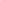 журнал регистрации уведомлений работодателя о замещении должности бывшим муниципальным служащим (Приложение № 5);обращение граждан о фактах коррупции или нарушения муниципальным служащим требований к служебному поведению (Приложение № 6);журнал регистрации обращений граждан о фактах коррупции или нарушения муниципальными служащими требований к служебному поведению (Приложение № 7);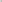 журнал  регистрации уведомлений поступивших от организаций о принятии на работу бывших муниципальных служащих  (Приложение №8).2. Контроль исполнения настоящего постановления оставляю за собой.Глава администрации                                                                                И.Е.РезинкинРазослано: в дело – 2, прокуратура, Орловой И.В., Павлюк Н.С.Приложение № 1 к постановлению от   21.03.2022  № 46Журнал регистрации уведомлений представителя нанимателя о выполнении (о намерении выполнять) муниципальным служащим иной оплачиваемой¹Начат «______»________________20____г.Окончен «_____»________________20___г. ¹Листы журнала прошиваются и нумеруются. Запись об их количестве заверяется на последней странице подписью главы администрации МО Будогощское городское посеплениеПриложение № 2 к постановлению от 21.03.2022  № 46В комиссию по соблюдению требований к служебному поведению муниципальных служащих  администрации Будогощского городского поселения и урегулированию конфликта интересовот__________________________________________(Ф.И.О., должностьместо жительства, телефон)ОБРАЩЕНИЕо даче согласия на замещение должности в коммерческой или некоммерческой организации(выполнение работы на условия гражданско-правового договорав коммерческой или некоммерческой организации)	Прошу рассмотреть на заседании комиссии по соблюдению требований  к служебному поведению муниципальных служащих администрации Будогощского городского поселения и урегулированию конфликта интересов (далее - Комиссия), вопрос о даче согласия на замещение мною должности (выполнение работы на условиях гражданско-правового договора)___________________________________________________________________________________ (планируемая должность)в_________________________________________________________________________________(наименование и местонахождение коммерческой или некоммерческой организации, характер ее деятельности)_________________________________________________________________________________________________________________________________________________________________________________________________________________________________________________________по договору________________________________________________________________________    (вид договора (трудовой или гражданско-правовой))	Предполагаемый срок действия трудового (гражданско-правового) договора________________________________________________________________________________________________.	Предполагаемая сумма оплаты за выполнение (оказание) по договору работ (услуг)____________________________________________________________________________.В мои должностные обязанности будет входить:1)__________________________________________________________________________________________________________________________________________________________________2)_____________________________________________________________________________________________________________________________________________________________________3)_____________________________________________________________________________________________________________________________________________________________________,Что подтверждается следующими документами:____________________________________________________________________________________________________________________________.	Замещаемые должности в течение последних двух лет до дня увольнения с муниципальной службы Будогощского городского поселения Киришского муниципального района Ленинградской области:_____________________________________________________________________________________________________________________________________________________________________________________________________________________________________________________________________________________________________________________________________________________________________________________________________________________________________________________________________________________________________________________________________________________________________________________________________________________________________________________________________________________	Должностные (служебные) обязанности, исполняемые во время замещения должности муниципальной службы Будогощского городского поселения Киришского муниципального района Ленинградской области1)_____________________________________________________________________________________________________________________________________________________________________2)________________________________________________________________________________________________________________________________________________________________________3)______________________________________________________________________________________________________________________________________________________________________	При замещении должности (должностей)__________________________________________ ________________________________________________________________________________________________________________________________________________________________________________________________________________________________________________________________________________________________________________________________________________________________________________________________________________________________________________________________________________________________________________________________________________________________________________________________________________мною осуществлялись следующие функции муниципального управления в отношении данной организации:1)_____________________________________________________________________________________________________________________________________________________________________2)______________________________________________________________________________________________________________________________________________________________________3)_____________________________________________________________________________________________________________________________________________________________________,что подтверждается следующими документами:_________________________________________________________________________________________________________________________________________________________________________.	О дате, времени и месте заседания Комиссии прошу сообщить мне по следующему номеру телефона________________. Информацию о принятом Комиссией решении прошу направить на мое имя по адресу:_______________________________________________________________ _______________________________________________________________________________________________________________________________________________________________________(указывается адрес фактического проживания для направления решения по почте, либо указывается любой другой способ направления решения,                        а также необходимые реквизиты для такого способа направления решения)_________________________________________________________________________________________________________________________________________________________________________.	Намереваюсь (не намереваюсь) лично присутствовать на заседании Комиссии при рассмотрении настоящего уведомления (нужное подчеркнуть).________________								____________________                (дата)									                (подпись, Ф.И.О.)Приложение № 3 к постановлению от  21.03.2022  № 46Журналрегистрации обращений о даче согласия на замещение должности в коммерческой или некоммерческой организации (выполнение работы на условия гражданско-правового договора в коммерческой или некоммерческой организации)Начат «______»________________20____г.Окончен «_____»________________20___г. ¹Листы журнала прошиваются и нумеруются. Запись об их количестве заверяется на последней странице подписью главы администрации МО  Будогощское городское поселениеПриложение № 4 к постановлению от  21.03.2022  № 46Представителю нанимателя (работодателю) государственного (муниципального) служащего по последнему месту службы(наименование организации) от_________________________________(наименование)Уведомлениеработодателя о замещении должности бывшим муниципальным служащим		Администрация муниципального образования Будогощское городское  поселение Киришского муниципального района Ленинградской области  уведомляет о приеме:Фамилия, имя, отчество гражданинаотчество указываемся при наличии сведений о нем в документах- удостоверяющих личность гражданинаесли фамилия, имя или отчество изменялись, указать прежниеЧисло, месяц, год рожденияМесто рождениястрана. республика. край, область. населенный пунктДолжность государственной или муниципальной службы, замещаемая гражданином непосредственно перед увольнением с государственной или муниципальной службы_____________________________________________________________________________по сведениям, содержащимся в трудовой книжкеНаименование организации, в которую принят гражданин _______________________________________________________________________________________________________указать полное, а также при его наличии - сокращенное наименование организацииДата и номер приказа (распоряжения) или иного решения работодателя, согласно которому гражданин принят на работуДата заключения трудового договора___________	Дата начала работы__________________Срок, на который заключен _____________________________________________________в случае. если заключается срочный трудовой договор,________________________________________________________________________________________________________Указать срок его действия и обстоятельства (причины), послужившие основанием для заключения срочного трудового договора		Наименование должности, которую занимает гражданин по трудовому договору в соответствии со штатным расписаниемСтруктурное подразделение организации, в которое принят гражданин__________________________________________________________________________________________Если структурное подразделение было указано в трудовом договореДолжностные обязанности, исполняемые по должности, занимаемой гражданином___________________________________________________________________________________	(наименование должности руководителя)	(подпись)	(расшифровка подписи)м.п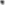 Приложение № 5 к постановлению от  21.03.2022  № 46Журнал регистрации работодателя о замещении должности бывшим муниципальным служащим¹Начат «______»________________20____г.Окончен «_____»________________20___г. ¹Листы журнала прошиваются и нумеруются. Запись об их количестве заверяется на последней странице подписью главы администрации МО Будогощское городское поселение	Приложение № 6 к постановлению от 21.03.2022  № 46Обращение гражданина о фактах коррупции или нарушения муниципальным служащим требований к служебному поведениювот(Ф.И.О. гражданина: наименование организации, Ф.И.О. лица, представляющего организацию)(место жительства. телефон. адрес электронной почты; адрес организации. телефон, адрес электронной почты)Сообщаю, что:1.__________________________________________________________________________________(Ф.И.О. муниципального служащего) 2.(описание обстоятельств, при которых заявителю стало известно о случаях совершения коррупционных правонарушений муниципальным служащим)3.   __________________________________________________________________________________(подробные сведения о коррупционных правонарушениях, которые совершил муниципальный служащий)4.__________________________________________________________________________________(материалы, подтверждающие обращение. при наличии)______________________                                                                 _____________________________	(дата)	(подпись, инициалы и фамилия)Приложение № 7 к постановлению от  21.03.2022  №46Журнал регистрации обращений граждан о фактах коррупции или нарушения муниципальными служащими требований к служебному поведению¹Начат «______»________________20____г.Окончен «_____»________________20___г. ¹Листы журнала прошиваются и нумеруются. Запись об их количестве заверяется на последней странице подписью главы администрации МО Будогощское городское поселениеПриложение № 8 к постановлению от   21.03.2022  № 46Журнал регистрации уведомлений поступивших от организаций о принятии на работу бывших муниципальных служащих¹Начат «______»________________20____г.Окончен «_____»________________20___г. ¹Листы журнала прошиваются и нумеруются. Запись об их количестве заверяется на последней странице подписью главы администрации МО Будогощское городское поселениеРегистрационный номер уведомленияДата регистрации уведомленияФИОдолжность муниципального служащего, представившего уведомлениеНаименование организации, где осуществляется иная оплачиваемая работа, вид деятельности, характер выполняемой работыДата рассмотренияуведомленияпредставителем нанимателя(работодателя)Примечание (без рассмотренияКомиссией/с учетом решенияКомиссии(дата))Отметка и дата ознакомления муниципального служащего с решением представителя нанимателя(работодателя)/Комиссии№ п/п Дата регистрации Сведения о гражданине/ служащем, подавшем обращениеСведения о гражданине/ служащем, подавшем обращениеНаименование органиацииФамилия, инициалы, должность, подпись лица, принявшего обращениеРезультат рассмотрения обращения№ п/п Дата регистрации Фамилия, имя, отчествоДолжностьНаименование органиацииФамилия, инициалы, должность, подпись лица, принявшего обращениеРезультат рассмотрения обращенияп/пДата уведомленияНаименование  организацииФамилия,имя, отчествоДолжность, замещаемая гражданином перед увольнениемДата и номер распоряжения о приеме на работуДолжность на которую принят служащийПримеЧаТНИС245678п/пДата, время поступления обращенияФИО обратившегосяМесто жительства и(или) регистрацииТелефон и адрес электрон ной почтыИные сведения озаявителеКраткое содержание сообщенияОтмегка о возможном наличии в полученном сообщении признаков коррупцион ных проявленииРешение о направлении и рассмотрении обращенияПодпись должностного лицап/пДата уведомленияНаименование организацииФамилия, имя, отчествоДолжность, замещаемая перед увольнениемДата и номер распоряжения о приеме на работуДолжность на которую принят служащийПримечание